President Romeo opened the official portion of the meeting at 7:05 p.m. following half an hour of fellowship.  Our guests were introduced as Bassam (who has just submitted his application for membership!), Martin and Joy, Kirsten from the Canada Day committee, and Cheryl Haydock, Rotarian who is new to Milton. Grace was said by Rebecca, O Canada led by Rob and the SAA for the evening was Vino.Announcements:    Denim and Diamonds is coming up on April 21 and we are in need of at least 2 bottles of wine per member, ticket sales, swag bag items (150 items) and silent auction items.  Guest Speakers are also needed for upcoming dates.  Please contact Rebecca if you have any suggestions or know of a good speaker.  Awards Night will take place on Tuesday May 22 at the Arts Centre from 7 – 8:30 p.m.  Please plan to attend – there is no meeting that Monday due to the long weekend.  Program:  Kirsten joined us to talk about Canada Day, and the committee’s needs in terms of volunteers at the gates and parking lot.  Our members expressed that it would be very helpful to know in advance of the youth volunteers that were being added to the schedule.  There will be a training session held, on the grounds a couple of days in advance.  John has volunteered to create a one page “training” instruction sheet with input from Carolyn to keep handy at each entry point.  Kirsten managed to answer some of our questions and appreciated our feedback as to how to make the process operate smoothly.  Following her presentation, the regular meeting was closed at 7:25 p.m., and President Romeo opened the Club Assembly.  The Membership committee reported that we have a few prospective new members in Bassam, Cheryl and Tina.  Kirsti reported on behalf of public relations the we had one article a couple of weeks ago in the Champion re: Denim and Diamonds and there will be one in the next Milton Villager as well.  The Champion is also going to do a feature in the near future of our new barbeque and the rental of it being available.  Denim and Diamonds has seen sales of 130 tickets plus 9 complimentary.  Sadly we only have one representative from the Hospital to date.  Rebecca has reached out to Brian Penman of the foundation to encourage sales, so far with no response.  Georgetown and Acton clubs have no bought any tickets.  A sign up sheet for volunteers was circulated and set up will begin at 10 a.m. on Sat. April 21.  Mike Cluett will be in attendance representing the Town of Milton and our DG and her spouse will also attend.  Silent auction donations may be dropped off at Ingrid’s office this week.  We also still need bottles of wine for the wheelbarrow!  Please deliver to Ingrid’s office as well so they can be added to the list.  Kirsti is doing the seating plan, so please contact her if you have specific seating requirements.  The District Grant Application has been submitted re: Abiola’s project, however we need to come up with a hands-on aspect to add to the process.  Barbeque and Tent usage has been requested by Royal LePage for May 23 from 11:30 a.m. to 1:30 p.m.  They will provide food, we just need to set up and cook for their Big Bike for Heart Fundraising day.  Snap’d will be there so we will get some publicity and an opportunity to promote our new bbq availability.  Vino and D’Arcy have volunteered and will figure out a way to get the barbeque to where it needs to be.  Trailer options and sizes were discussed and given that Rob has a trailer currently available to us, we don’t need to spend the money on one at this time.  Perhaps a club laptop would be a preferred item to submit for a Community Fund grant.  John and Carolyn have things under control for Community Good Neighbours Day and John is going to give the bbq a trial run prior to the event.  Tree Planting – various options for tree planting were discussed including free to us trees to be planted on behalf of Union Gas however not on the April 21/22 weekend.  Acton club is planting saplings in Rotary Park Acton, and we can add 18 to their order if we wish.  Vino is going to coordinate information and get it to Rob as this is a Rotary International initiative not district.  The online auction is in need of a new chair person.  Both John and Bassam want to help and (I believe) it was agreed that they would co-chair.  In terms of Youth Exchange we have not heard if our outbound student has gotten her Canadian Citizenship, although she has been selected to go to Switzerland.  Even if she doesn’t end up going, we are committed to an inbound.  Cheryl is eager to help us in this area as it is her passion and area of expertise!  Thanks Cheryl!  A new project, Mac and Cheese Fest has been proposed and Rebecca will email more information to the club members ASAP as it takes place this June.  Sohail gave a treasurer’s report (please contact him if you want details!) and President Romeo reminded us of the District Assembly April 14 from 8 a.m. – 3 p.m. in Cambridge.  The next Blood Donor Clinic takes place on May 12 with 2 hour shifts between 8:30 a.m. and 12:30 p.m.  Please contact Abiola to volunteer.  At this time President Romeo closed the Club Assembly.S.A.A: Vino collected fines for missing pins and badges as well as out of the country bucks.  Birthdays were being celebrated by Vino, Abiola and Joy’s daughter Rosie.  Happy Birthday to all.  There were also happy bucks shared, notably for good vacations and for prospective new members!!    50/50 Draws:  In the instant win draw, Abiola had the lucky blue ticket and took home $9.  In the cumulative draw there was $166 to be split and Sohail had the right ticket but did not draw the right marble.  Better luck next week!  Meeting was adjourned at 8:20 p.m.Dates to Note:  Saturday April 21 – Denim and Diamonds!Tuesday May 22 – Awards NightSummer MeetingsWe are still looking for speakers or programs for the month of June! Please email Rebecca at earlyfuneralhome@cogeco.net if you have suggestions.  We are also going to be looking for hosts for our Summer Barbeque Meetings!  Please email me if you are interested in hosting or need more information on how these meetings work!  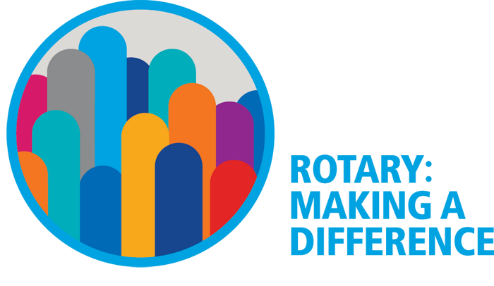 to unsubscribe from this newsletter, email Rebecca at earlyfuneralhome@cogeco.netTEAMSTeam OneCaptain – Rod McLachlan				Dec. 2017 and Jan. and Feb. 2018Rubina  AliNicole SylvesterMargaret HamiltonCarolyn KeyworthMaitland SpencerTeam TwoCaptain – Vino Khimasia				March, April, May 2018Ries BoersKirsti FryJohn LintackRob RubinoTeam ThreeCaptain – Rebecca Hunter				January 2017	Sept. Oct. and Nov. 2017Bill HamiltonSohail NaseerBarb Saxby Rick SaxbyAbiola AkinbiEach team is responsible for setting up the room (this includes bringing a snack of some description to go along with our wine.  You will be reimbursed within reason.), providing a greeter, someone to say Grace, someone to lead O Canada, someone to introduce and thank the speaker and to provide suggested speakers to Rebecca for the weeks that she lets you know one is needed.